5. třída – Distanční výuka 17. 3. 2021Český jazykPracovní list – Opakování – přídavná jména tvrdá, měkká, přivlastňovací str. 18-19. Online hodina.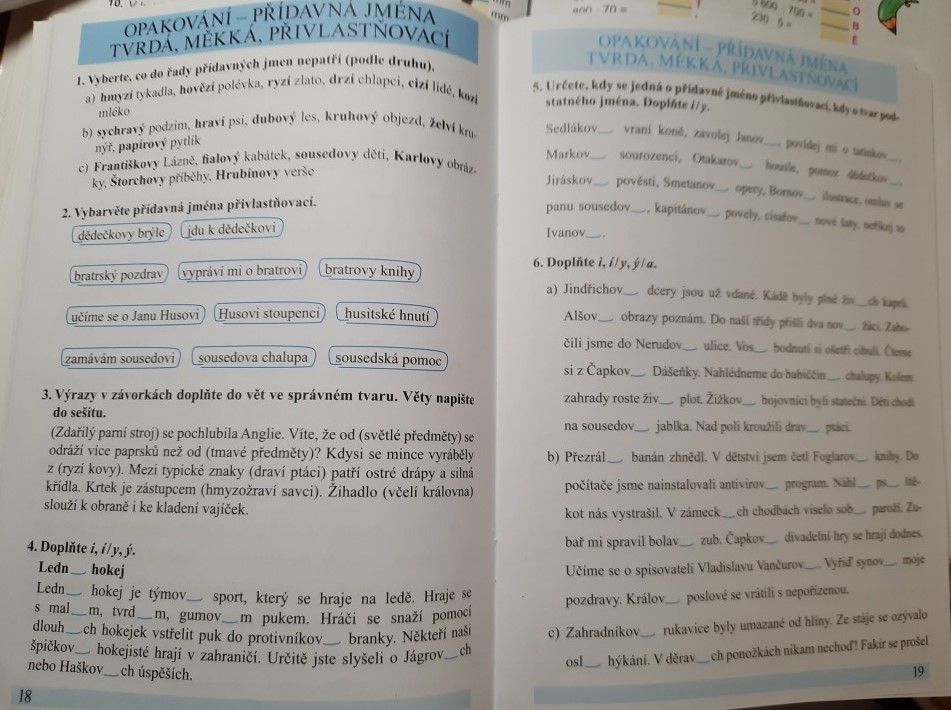 MatematikaUč 74 nebo 75/14 – ústně. Online hodina.Uč 75 nebo 76/17 – Převeď a porovnej do cvičného sešitu. Online hodina. Školní sešit – Udělej si zápis.Jednotky času (nadpis)                                  17. 3. (datum)1 min = 60 s1 h = 60 min = 3 600 sUč 76 nebo 77/1 – Udělej cvičení do školního sešitu. Online hodina.Kvíz – Udělej si kvíz na převody jednotek délky. Zapisuj jen číslice. Budu hodnotit. PřírodovědaUč – 56 nebo 58 – Přečti si text o dýchací soustavě.Zápis do sešitu.Dýchací soustava (nadpis)                                17. 3. (datum)umožňuje dýcháníDýchací soustavu tvoří:dutina nosnínosohltanhrtanprůdušniceprůduškyplíceDýcháme nosem nebo ústy. Dýchání nosem je zdravější (dutina nosní vzduch pročistí, oteplí).Vzduch pak proudí do nosohltanu, hrtanu, průdušnice, průdušek a plic.Dutina nosní a nosohltan napadají viry, bakterie, které způsobují nemoci dýchacích cest (nachlazení, kašel, rýma).Nemocem předcházíme otužováním, větráním, dodržováním hygieny, pobyt venku, očkováním. Najdi si tento obrázek v okopírovaných listech. Nalep si ho do sešitu.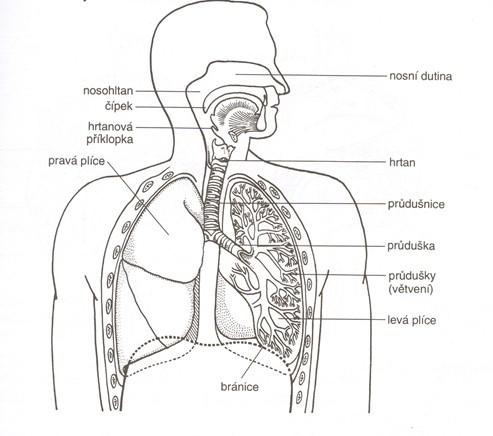 V pátek 19. 3. bude kvíz na lidskou kostru, svalovou soustavu. – Opakuj si učivo. ČteníNapiš na internetu do vyhledávače: gramar.inčtení s porozuměnímklikni na 4. ročníknajdi si „pověsti“klikni na pověst „Bruncvík“Přečti si pečlivě textSplň úkoly 1-6 (V 1. úkolu vytvoříš osnovu k příběhu. Přepiš ji do slohového sešitu a pošli ke kontrole.)Slohový sešitBruncvík (nadpis)			17. března (datum)OsnovaÚvod: …………………………Stať:a)……………………………b)……………………………..c)……………………………..d)…………………………….        3. Závěr: …………………………..